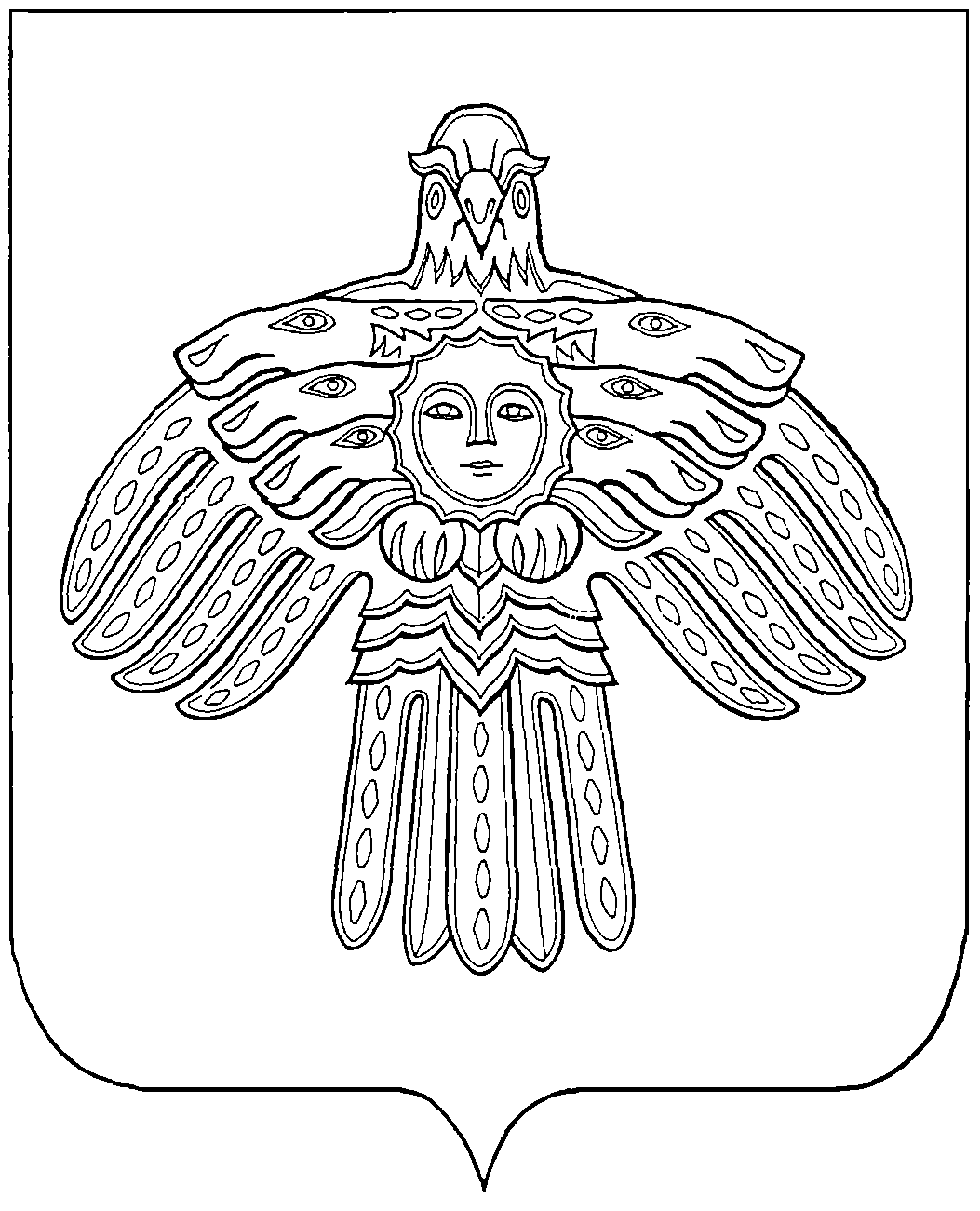 «ЕМВА» КАР ОВМӦДЧӦМИНСА СОВЕТСОВЕТ ГОРОДСКОГО ПОСЕЛЕНИЯ «ЕМВА»КЫВКӦРТӦДРЕШЕНИЕот 27 сентября 2022 года 					                  № III-10/56Об утверждении структуры администрации городского поселения «Емва»	 Руководствуясь Федеральным законом от 06.10.2003 года № 131-ФЗ «Об общих принципах организации местного самоуправления в Российской Федерации», Уставом городского поселения «Емва», в связи с проведением организационно-штатных мероприятий по оптимизации деятельности и штата администрации городского поселения «Емва», Совет городского поселения «Емва»:Решил:1. Утвердить с 01 октября 2022 г. структуру  администрации  городского поселения «Емва» согласно  приложению № 1 к настоящему решению.2. Утвердить с 31 декабря 2022 г.  структуру  администрации  городского поселения «Емва» согласно  приложению № 2 к настоящему решению.3. Признать утратившим силу решение Совета городского поселения «Емва» от 18 апреля 2017 года № II-8/40 «Об утверждении структуры администрации городского поселения «Емва».4. Администрации городского поселения «Емва» провести организационно-штатные мероприятия в соответствии с Трудовым кодексом Российской Федерации от 30.12.2001 № 197-ФЗ.5. Настоящее решение вступает в силу со дня принятия.Глава городского поселения «Емва» - председатель Совета поселения                                                                     Н.А. Суворов                                                                               Приложение № 1к решению Совета городского поселения «Емва»   от  27 сентября  2022г. № III-10/56СТРУКТУРААДМИНИСТРАЦИИ ГОРОДСКОГО  ПОСЕЛЕНИЯ «ЕМВА»<*> - в соответствии со штатным расписанием._____________________________________________».                                                                      Приложение № 2к решению Совета городского поселения «Емва»   от  27 сентября  2022г. № III-10/56СТРУКТУРААДМИНИСТРАЦИИ ГОРОДСКОГО  ПОСЕЛЕНИЯ «ЕМВА»<*> - в соответствии со штатным расписанием._____________________________________________169200, Республика Коми, г. Емва, ул. Октябрьская, 25N п/пНаименование должностиКол-во<*>Муниципальные служащие Муниципальные служащие Муниципальные служащие 1Руководитель администрации городского  поселения12Главный специалист13Специалист 1 категории по вопросам землепользования и застройки14Специалист 1 категории по благоустройству и содержанию жилищного фонда15Специалист 1 категории по жилищным вопросам и приватизации1Немуниципальные служащие Немуниципальные служащие Немуниципальные служащие 6Помощник руководителя  администрации городского поселения17Ведущий инспектор18Ведущий инспектор19Инспектор 1 категории по юридическим вопросам и договорной работе110Ведущий инспектор по контролю и делопроизводству111Инспектор  1  категории    по осуществлению закупок  товаров,  работ,  услуг1БухгалтерияБухгалтерияБухгалтерия12Главный бухгалтер113Бухгалтер 1 категории1Административно—хозяйственный персонал:Административно—хозяйственный персонал:Административно—хозяйственный персонал:14 Водитель автомобиля115Уборщик служебных помещений 1N п/пНаименование должностиКол-во<*>Муниципальные служащие Муниципальные служащие Муниципальные служащие 1Руководитель администрации городского  поселения1Немуниципальные служащие Немуниципальные служащие Немуниципальные служащие 2Ведущий инспектор1Административно—хозяйственный персонал:Административно—хозяйственный персонал:Административно—хозяйственный персонал:3Уборщик служебных помещений на 0,5 ставки1